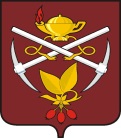 АДМИНИСТРАЦИЯ КИЗЕЛОВСКОГО МУНИЦИПАЛЬНОГО РАЙОНА ПЕРМСКОГО КРАЯП О С Т А Н О В Л Е Н И Е30.03.2017												№ 77О внесении изменений в Административный регламент предоставления муниципальной услуги «Утверждение схемы расположения земельного участка или земельных участков на кадастровом плане территории», утвержденный постановлением администрации Кизеловского муниципального района от 17.03.2017  № 60В целях приведения в соответствие с Федеральным законом от 27.07.2006 № 152-ФЗ «О персональных данных» и устранения неточностей редакционного характера, руководствуясь п.13 ч.1 ст.22 Устава муниципального образования Кизеловский муниципальный район, администрация муниципального района  ПОСТАНОВЛЯЕТ:1. Внести изменения в Административный регламент предоставления муниципальной услуги «Утверждение схемы расположения земельного участка или земельных участков на кадастровом плане территории» (далее – Административный регламент), утвержденный постановлением администрации Кизеловского муниципального района от 17.03.2017  № 60.1.1. В приложении № 1 к Административному регламенту сведения об отделе строительства, архитектуры и развития инфраструктуры администрации Кизеловского муниципального района изложить в следующей редакции:1.2. Подпункт 1.1 пункта 1 приложения № 2 к Административному регламенту дополнить строкой:1.3. Пункт 7 приложения № 2 к Административному регламенту изложить в следующей редакции:«7. В соответствии со ст. 9 Федерального закона от 27.07.2006 № 152-ФЗ «О персональных данных» даю свое согласие, а также согласие представляемого мною лица, на автоматизированную или без использования средств автоматизации обработку моих (представляемого мной лица) персональных данных с целью получения муниципальной услуги.Соглашаюсь, что с моими (представляемого мной лица) персональными данными будут осуществляться любые действия (операции) или совокупность действий (операций), совершаемых с использованием средств автоматизации или без использования таких средств, включая сбор, запись, систематизацию, накопление, хранение, уточнение (обновление, изменение), извлечение, использование, передачу (распространение, предоставление, доступ), обезличивание, блокирование, удаление, уничтожение персональных данных, в рамках предоставления муниципальной услуги органом, осуществляющим предоставление муниципальной услуги.Согласие на обработку дается в отношении следующих персональных данных: фамилия, имя, отчество; гражданство; паспортные данные (серия, номер, кем и когда выдан); дата и место рождения; контактные телефоны (сотовый, домашний, рабочий номер телефона); адрес электронной почты; адрес регистрации, адрес фактического проживания; страховой номер индивидуального лицевого счета (СНИЛС); идентификационный номер налогоплательщика (ИНН); данные документа, удостоверяющего полномочия законного представителя.Настоящее согласие дается на весь срок получения муниципальной услуги.В случае неправомерного использования предоставленных мной персональных данных согласие отзывается моим письменным заявлением.».2. Постановление вступает в силу со дня его обнародования в МБУ «Кизеловская межпоселенческая библиотека» и подлежит размещению на официальном сайте Кизеловского муниципального района в информационно-телекоммуникационной сети Интернет (http://www.kizelraion.ru).3. Контроль за исполнением постановления оставляю за собой.Глава Кизеловскогомуниципального района 							А.А. ЛошаковОтдел строительства, архитектуры и развития инфраструктуры администрации Кизеловского муниципального районаадрес электронной почты: OSAiRI@yandex.ruофициальный интернет-сайт:  http://www.kizelraion.ru/index/gradostroitelstvo/0-92Отдел строительства, архитектуры и развития инфраструктуры администрации Кизеловского муниципального районаадрес электронной почты: OSAiRI@yandex.ruофициальный интернет-сайт:  http://www.kizelraion.ru/index/gradostroitelstvo/0-92Отдел строительства, архитектуры и развития инфраструктуры администрации Кизеловского муниципального районаадрес электронной почты: OSAiRI@yandex.ruофициальный интернет-сайт:  http://www.kizelraion.ru/index/gradostroitelstvo/0-92618350, Российская Федерация, Пермский край, город Кизел,
ул. Луначарского, д. 19, каб. 417+7 (34255) 4-46-22Понедельник - четверг: 8.00 - 17.00
Пятница: 8.00 - 15.45
Обед: 12.00 - 12.45СНИЛС: